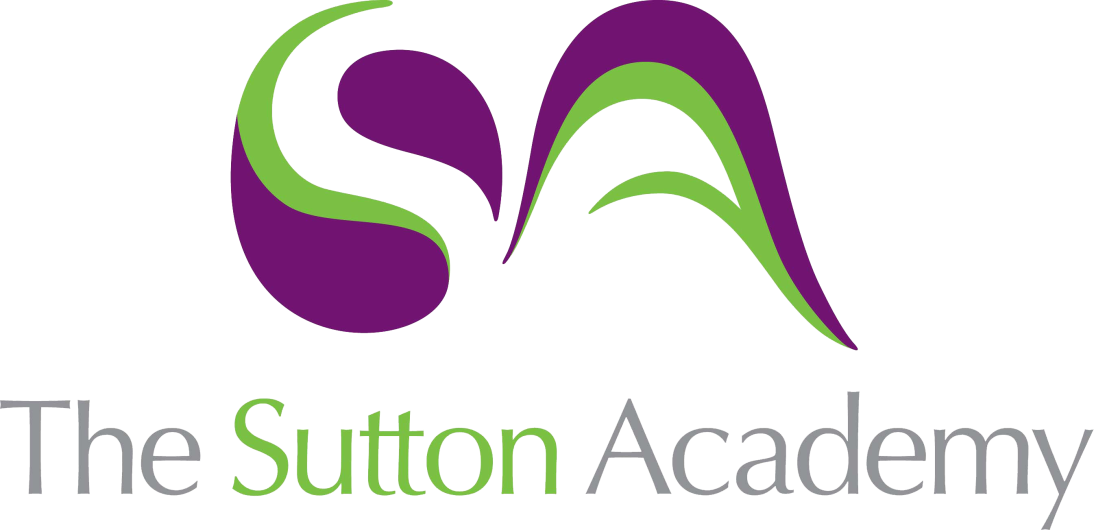 Knowledge Rich Curriculum Plan Year 11 Higher+ Geometry 1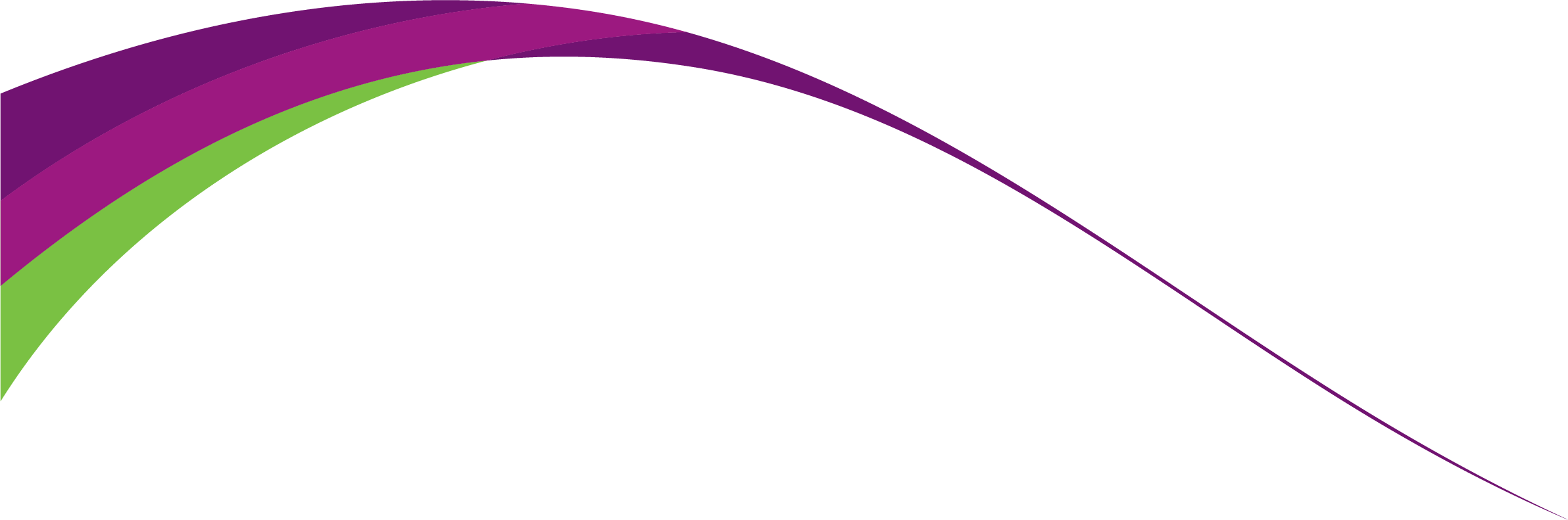 Lesson/Learning Sequence Intended Knowledge:Students will know that…Tiered Vocabulary Prior Knowledge:In order to know this…Assessment To learn how to solve geometrical problems involving vectorsStudents will know how to describe a movement between two points on a shape using vectorsStudents will know that any vector going in the same direction and the same magnitude is equalStudents will know how to find vectors where lines are divided into two halves by a midpointStudents will know how to find vectors where lines are divided into a ratioStudents need to know how to write ratio as a fractionTo learn how to solve geometrical problems involving vectorsStudents will know how to describe a movement between two points on a shape using vectorsStudents will know that any vector going in the same direction and the same magnitude is equalStudents will know how to find vectors where lines are divided into two halves by a midpointStudents will know how to find vectors where lines are divided into a ratioStudents need to know how to write ratio as a fractionTo learn how to form vector proofsStudents will know how to prove two vectors are parallel. Students will know that parallel vectors are multiples of each other.Students will know how to prove two vectors are on a straight line. Students will know that for vectors to fall on a straight line they must be parallel and share a point in common.Parallel – parallel lines are two lines that are side by side and have the same distance continuously between themMultiple – a number that is in a given numbers multiplication tablesStudents should already know how to find vectors describing a movement from one point on a shape to anotherTo learn how to solve more complex problems involving vectorsStudents will know how to solve more complex problems involving vectors, including those where they have to work out scalarsStudents should already know how to find vectors describing a movement from one point on a shape to another